                     ҠАРАР                                                                                            Р Е Ш Е Н И Е от 05.05.2022 г.                                                                              №  38/228  О внесении изменений в решение Совета  сельского  поселения  Янурусовский сельсовет муниципального района Ишимбайский район Республики Башкортостан от 14.12.2018 г  №   49/333 «Об оплате труда работников, занимающих должности и профессии, не отнесенные к муниципальным должностям, и осуществляющих техническое обеспечение деятельности  сельского  поселения  Янурусовский сельсовет муниципального района Ишимбайский район Республики Башкортостан »    Рассмотрев протест Ишимбайский межрайонной прокуратуры от 26.04.2022 года, руководствуясь Законом Республики Башкортостан от 23.12.2020 года № 361-з «О внесении изменений в отдельные законодательные акты Республики Башкортостан в целях противодействия коррупции» ч.3ст.8 Закона Республики Башкортостан от 16.07.2007 № 453-з «О муниципальной службе в РБ», Совет сельского поселения Янурусовский сельсовет муниципального района Ишимбайский район Республики Башкортостан Р Е Ш И Л:1. Внести изменение в приложении № 2 Положения  «Об оплате труда работников, занимающих должности и профессии, не отнесенные к муниципальным должностям, и осуществляющих техническое обеспечение деятельности сельского поселения Петровский  сельсовет муниципального района Ишимбайский район Республики Башкортостан», утверждённого решением Совета сельского поселения Янурусовский сельсовет муниципального  района Ишимбайский район Республики Башкортостан от 14.12.2018 года № 49/333  в пункте 3 перед абзацем «Размеры районного коэффициента  определяются в соответствии с нормами, установленными на соответствующей территории добавить «Должностные оклады (тарифные ставки) в дальнейшем могут индексироваться в пределах повышения должностных окладов работников, занимающих должности и профессии, не отнесенные к муниципальным должностям, и осуществляющих техническое обеспечение деятельности органов местного самоуправления».2. Опубликовать настоящее решение на сайте сельского поселения Янурусовский  сельсовет муниципального района Ишимбайский район Республики Башкортостан.Глава сельского поселения Янурусовский сельсовет муниципального района Ишимбайский район РБ                                                                        М.Р. МаннановБашкортостан Республикаhы Ишембай районы муниципаль районы Йәнырыҫ ауыл Советы ауыл биләмәhе Советы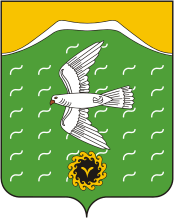 Совет сельского поселения Янурусовский сельсовет муниципального района Ишимбайский район Республики Башкортостан